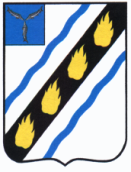 АДМИНИСТРАЦИЯЗОЛОТОСТЕПСКОГО МУНИЦИПАЛЬНОГО ОБРАЗОВАНИЯСОВЕТСКОГО МУНИЦИПАЛЬНОГО РАЙОНА САРАТОВСКОЙ ОБЛАСТИ   ПОСТАНОВЛЕНИЕОт 28.09. 2021 № 39                    с.АлександровкаОб утверждении Порядка осуществления капитальных вложений в объекты капитального строительства муниципальной собственности Золотостепского муниципального образования Советского муниципального района Саратовской области   и на приобретение объектов недвижимого имущества в муниципальную собственность Золотостепского муниципального образования Советского муниципального района Саратовской области за счет средств местного бюджета        В соответствии со статьями 78.2 и 79 Бюджетного кодекса Российской Федерации, администрация Золотостепского муниципального образования ПОСТАНОВЛЯЕТ:          1. Утвердить Порядок осуществления капитальных вложений в объекты капитального строительства муниципальной собственности Золотостепского муниципального образования Советского муниципального района Саратовской области и на приобретение объектов недвижимого имущества в муниципальную собственность Золотостепского муниципального образования Советского муниципального района Саратовской области согласно приложению.      2. Настоящее постановление вступает в силу со дня его дня его официального опубликования в установленном порядке.     3. Контроль за исполнением настоящего постановления оставляю за собой.    Глава Золотостепскогомуниципального образования                                           А.В. Трушин                                                                                                                   Приложение                                                                                                к постановлению администрации                                                                                                               Золотостепского муниципального                                                                                              образования от 28.09.2021 № 39Порядок осуществления капитальных вложений в объекты капитального строительства муниципальной собственности Золотостепского муниципального образования Советского муниципального района Саратовской области и на приобретение объектов недвижимого имущества в муниципальную собственность Золотостепского муниципального образования Советского муниципального района Саратовской областиОбщие положения1.1. Настоящий Порядок устанавливает: 1.1.1. порядок осуществления бюджетных инвестиций в форме капитальных вложений в объекты капитального строительства муниципальной собственности Золотостепского муниципального образования и (или) на приобретение объектов недвижимого имущества в муниципальную собственность Золотостепского муниципального образования за счет средств бюджета Золотостепского муниципального образования (далее соответственно - бюджетные инвестиции, объекты капитального строительства, объекты недвижимого имущества, объекты); 1.1.2 порядок предоставления субсидий из бюджета Золотостепского муниципального образования на осуществление капитальных вложений в объекты и (или) на приобретение объектов (далее - субсидии).1.2. Осуществление бюджетных инвестиций и предоставление субсидий осуществляется в соответствии с утвержденными в установленном порядке муниципальными программам и на основании решений об осуществлении бюджетных инвестиций и (или) о предоставлении субсидий, принимаемых в порядке, установленном администрацией Золотостепского муниципального образования (далее - решение). 1.3. При осуществлении капитальных вложений в объекты не допускается: 1.3.1 предоставление субсидий в отношении объектов капитального строительства или объектов недвижимого имущества, по которым принято решение о подготовке и реализации бюджетных инвестиций, предусмотренное пунктом 2 статьи 79 Бюджетного кодекса Российской Федерации; 1.3.2. предоставление бюджетных инвестиций в объекты капитального строительства или объекты недвижимого имущества, по которым принято решение о предоставлении субсидий, предусмотренное пунктом 2 статьи 78.2 Бюджетного кодекса Российской Федерации. 1.4. Объем предоставляемых бюджетных инвестиций и субсидий должен соответствовать объему бюджетных ассигнований, предусмотренному на соответствующие цели муниципальной программой Золотостепского муниципального образования. 1.5. Созданные и (или) приобретенные в результате осуществления бюджетных инвестиций объекты закрепляются в установленном порядке на праве оперативного управления за учреждениями с последующим увеличением стоимости основных средств, находящихся на праве оперативного управления у этих организаций, или включаются в состав казны Золотостепского муниципального образования. 1.6. Осуществление капитальных вложений в объекты за счет субсидий влечет увеличение стоимости основных средств, находящихся на праве оперативного управления у учреждений. 1.7. Информация о сроках и об объемах оплаты по муниципальным контрактам, заключенным в целях строительства (реконструкции, в том числе с элементами реставрации, технического перевооружения) и (или) приобретения объектов, а также  о сроках и об объемах перечисления субсидий учреждениям учитывается при формировании прогноза кассовых выплат из бюджета Золотостепского муниципального образования, необходимого для составления в установленном порядке кассового плана исполнения бюджета Золотостепского муниципального образования.  Осуществление бюджетных инвестиций2.1. Расходы, связанные с бюджетными инвестициями, осуществляются в порядке, установленном бюджетным законодательством Российской Федерации, на основании муниципальных контрактов, заключенных в целях строительства (реконструкции, в том числе с элементами реставрации, технического перевооружения) и (или) приобретения объектов недвижимого имущества: 2.1.1. муниципальными заказчиками, являющимися получателями средств бюджета Золотостепского муниципального образования; 2.1.2. учреждениями, которым Золотостепское муниципальное образование, осуществляющая функции и полномочия учредителя или права собственника имущества учреждения, являющийся муниципальным заказчиком, передала в соответствии с порядком, утвержденным администрацией Золотостепского муниципального образования, свои полномочия муниципального заказчика по заключению и исполнению муниципальных контрактов от имени администрации Золотостепского муниципального образования Советского муниципального района Саратовской области. 2.2. Муниципальные контракты заключаются и оплачиваются в пределах лимитов бюджетных обязательств, доведенных муниципальному заказчику как получателю средств бюджета Золотостепского муниципального образования, либо в порядке, установленном Бюджетным Кодексом Российской Федерации и иными нормативными актами, регулирующими бюджетные правоотношения, в пределах средств, предусмотренных решениями, на срок, превышающий срок действий утвержденных ему лимитов бюджетных обязательств. 2.3. В целях осуществления бюджетных инвестиций в соответствии с подпунктом 2.1.2 пункта 2.1 настоящего Порядка администрацией Золотостепского муниципального образования заключаются с учреждениями соглашения о передаче полномочий муниципального заказчика по заключению и исполнению от их имени муниципальных контрактов от лица администрации Золотостепского муниципального образования (за исключением полномочий, связанных с введением в установленном порядке в эксплуатацию объекта капитального строительства) (далее - соглашение о передаче полномочий).2.4. Соглашение о передаче полномочий может быть заключено в отношении нескольких объектов капитального строительства и (или) объектов недвижимого имущества и должно содержать в том числе: 2.4.1. цель осуществления бюджетных инвестиций и их объем с распределением по годам в отношении каждого объекта капитального строительства и (или) объекта недвижимого имущества с указанием его наименования, мощности, сроков строительства (реконструкции, в том числе с элементами реставрации, технического перевооружения) или приобретения, рассчитанной в ценах соответствующих лет сметной (предполагаемой, предельной) стоимости объекта капитального строительства либо стоимости приобретения объекта недвижимого имущества, а также с указанием рассчитанного в ценах соответствующих лет общего объема капитальных вложений, в том числе бюджетных ассигнований, предусмотренных органу исполнительной власти как получателю средств областного бюджета. Объем бюджетных инвестиций должен соответствовать объему бюджетных ассигнований на осуществление бюджетных инвестиций в рамках муниципальной программы Золотостепского муниципального образования; 2.4.2. положения, устанавливающие права и обязанности учреждения, по заключению и исполнению от лица администрации Золотостепского муниципального образования муниципальных контрактов; 2.4.3. ответственность учреждений за неполное или ненадлежащее исполнение переданных им полномочий; 2.4.4. положения, устанавливающие право органа местного самоуправления на проведение проверок соблюдения учреждениями условий, установленных заключенным соглашением о передаче полномочий; 2.4.5. положения, устанавливающие обязанность учреждений по ведению бюджетного учета, составлению и представлению бюджетной отчетности в бухгалтерию Золотостепского муниципального образования в порядке, установленном Министерством финансов Российской Федерации.2.5. Операции с бюджетными инвестициями осуществляются в порядке, установленном бюджетным законодательством, и отражаются на открытых в органах Федерального казначейства лицевых счетах: 2.5.1. получателя бюджетных средств - в случае заключения муниципальных контрактов муниципальным заказчиком; 2.5.2. для учета операций по переданным полномочиям получателя бюджетных средств - в случае заключения от имени администрации Золотостепского муниципального образования муниципальных контрактов учреждениями.  3. Предоставление субсидий3.1. Субсидии предоставляются учреждениям в пределах бюджетных средств, предусмотренных муниципальным правовым актом о бюджете Золотостепского муниципального образования на соответствующий финансовый год и плановый период, и лимитов бюджетных обязательств, доведенных в установленном порядке получателю средств бюджета Золотостепского муниципального образования на цели предоставления субсидий. 3.2. Предоставление субсидий осуществляется в соответствии с соглашением о предоставлении субсидии, заключенным между получателями средств бюджета Золотостепского муниципального образования, предоставляющим субсидию учреждениям, и учреждением (далее - соглашение о предоставлении субсидии) на срок, не превышающий срок действия утвержденных получателю средств бюджета Золотостепского муниципального образования, предоставляющему субсидию, лимитов бюджетных обязательств на предоставление субсидии. По решению администрации Золотостепского муниципального образования, принятому в соответствии с абзацем четырнадцатым пункта 4 статьи 78.2 Бюджетного кодекса Российской Федерации, получателю средств бюджета может быть предоставлено право заключать соглашения о предоставлении субсидии на срок, превышающий срок действия утвержденных ему лимитов бюджетных обязательств на предоставление субсидий. 3.3. Соглашение о предоставлении субсидий может быть заключено в отношении нескольких объектов и должно содержать в том числе: 3.3.1. цель предоставления субсидии и ее объем с распределением по годам в отношении каждого объекта с указанием его наименования, мощности, срока строительства (реконструкции, в том числе с элементами реставрации, технического перевооружения) и (или) приобретения объекта, стоимость объекта, рассчитанную в ценах соответствующих лет (сметную или предполагаемую стоимость объекта капитального строительства либо стоимость приобретения объекта недвижимого имущества), соответствующих решению, а также с указанием общего объема капитальных вложений за счет всех источников финансового обеспечения, в том числе объема предоставляемой субсидии, соответствующего решению; 3.3.2. положения, устанавливающие права и обязанности сторон соглашения о предоставлении субсидии и порядок их взаимодействия при реализации данного соглашения; 3.3.3. условие о соблюдении учреждением при использовании субсидии положений, установленных законодательством Российской Федерации о контрактной системе в сфере закупок товаров, работ, услуг для обеспечения государственных и муниципальных нужд; 3.3.4. положения, устанавливающие обязанность муниципального учреждения по открытию в органе Федерального казначейства лицевого счета для учета операций по получению и использованию субсидий; 3.3.5. сроки (порядок определения сроков) перечисления субсидии, а также положения, устанавливающие обязанность перечисления субсидии на лицевой счет, указанный в пункте 3.4 настоящего Порядка; 3.3.6. положения, устанавливающие право получателя средств бюджета Золотостепского муниципального образования, предоставляющего субсидию, на проведение проверок соблюдения учреждением условий, установленных соглашением о предоставлении субсидии;3.3.7. порядок возврата учреждением средств в объеме остатка не использованной на начало очередного финансового года ранее перечисленной ему субсидии в случае отсутствия решения получателя средств бюджета Золотостепского муниципального образования, предоставляющего субсидию, о наличии потребности направления этих средств на цели предоставления субсидии, указанного в пункте 3.7 настоящего Порядка; 3.3.8. порядок возврата сумм, использованных учреждением, в случае установления по результатам проверок фактов нарушения учреждением целей и условий, определенных соглашением о предоставлении субсидии; 3.3.9. положения, предусматривающие приостановление предоставления субсидии либо сокращение объема предоставляемой субсидии в связи с нарушением учреждением условия софинансирования капитальных вложений в объекты за счет иных источников финансирования в случае, если решением (соглашением) предусмотрено такое условие; 3.3.10. порядок и сроки предоставления учреждением отчетности об исполнении субсидии;3.3.11. случаи и порядок внесения изменений в соглашение о предоставлении субсидии, в том числе в случае уменьшения в соответствии с Бюджетным кодексом Российской Федерации получателю средств бюджета Золотостепского муниципального образования ранее доведенных в установленном порядке лимитов бюджетных обязательств на предоставление субсидии, а также случаи и порядок досрочного прекращения действия соглашения о предоставлении субсидии. 3.4. Операции с субсидиями, поступающими учреждениям, учитываются на отдельных лицевых счетах, открываемых учреждениям в органах Федерального казначейства. 3.5. Санкционирование расходов учреждений, источником финансового обеспечения которых являются субсидии, в том числе остатки субсидий, не использованные на начало очередного финансового года, осуществляются в порядке, установленном финансовым органом администрации Золотостепского муниципального образования. 3.6. Не использованные на начало очередного финансового года остатки субсидий подлежат перечислению учреждениями в установленном порядке в бюджет Золотостепского муниципального образования.3.7. В соответствии с решением получателя бюджетных средств, предоставляющего субсидии, о наличии потребности в не использованных на начало очередного финансового года остатках субсидии, принимаемым в порядке, утвержденном администрацией Золотостепского муниципального образования, остатки субсидии могут быть использованы в очередном финансовом году для финансового обеспечения расходов, соответствующих целям предоставления субсидии. В указанное решение может быть включено несколько объектов.Верно:Главный специалист                                       А.Т. Рахметова